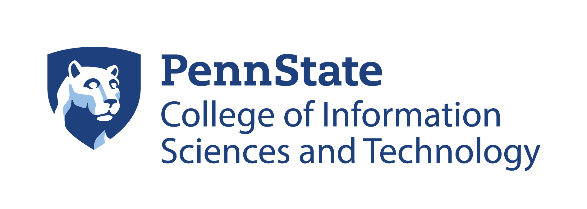 Graduate Certificate Audit CheckEnterprise Architecture (ENTARC)9 credits total*(PR) = Prerequisite for that course; Typical Course Offerings (subject to change): (FA) = Fall; (SP) = Spring; (SU) = Summer 
Check course schedule for semester offerings **BA 809 prerequisite waived for certificate studentsPlease visit http://ist.psu.edu/online-grad for program resources and current audit sheets. Name: Core Course Requirements: Students should schedule EA 871 in their first semesterTotal 9 creditsSemester(s)Offered*Credits Completed/In ProgressEA 871 Enterprise Architecture Foundations I3 creditsFA/SPEA 873 Enterprise Modeling (PR=EA 871; BA 809**)3 creditsSP/SUEA 874 Enterprise Information Technology Architecture (PR=EA 871)3 creditsFA/SUTotal Credits